VII Niedziela ZwykłaPrzed tygodniem liturgia przypomniała nam potrzebę pójścia drogą przykazań, które są prawdziwym wyzwoleniem człowieka. Dziś zaś mówi nam Pan, że pierwszym i największym z Jego przykazań jest przykazanie miłości. I to miłości nawet nieprzyjaciół. Chrystus stawia to przykazanie na szczycie swej etycznej nauki. Chrześcijaninem jest więc dopiero ten, kto potrafi miłować nawet nieprzyjaciół. Ofiara Chrystusa, którą, przyszliśmy składać, daje nam tę niepojętą dla świata moc. Kolekta dzisiejszej niedzieli przeznaczona jest na pokrycie kosztów utrzymania domu rekolekcyjnego Idylla. Bóg zapłać za złożone ofiary.Ogłoszenia Parafialne 19.02 – 25.02.2017 r.Obchody liturgiczne tygodnia:Środa – święto Katedry św. Piotra ApostołaCzwartek – wsp. Św. Polikarpa, biskupa i męczennikaNowenna do MB Nieustającej Pomocy w każdą środę o godz. 17:30. Karteczki z intencjami będzie można składać do koszyczka.Spotkanie lektorów odbędzie się w piątek 24 lutego o godz. 19:00 w sali nr 6.Zbiórka zużytego sprzętu elektrycznego i elektronicznego na cele Fundacji „Pomoc Kościołowi w Potrzebie”. Zbiórka z terenu naszego dekanatu odbędzie się w dniu 22 lutego w godz. 9.00 - 12.00 na parkingu przy naszym kościele. Szczegóły na plakatach w gablotce i na ulotkach przy głównych drzwiach kościoła. Msza św. dla członków Bractwa Szkaplerznego odbędzie się w czwartek 
2 marca o godz. 8:00. Po Mszy spotkanie w salce nr 6. Dziękujemy mieszkańcom włączającym się w sprzątanie kościoła. W tym tygodniu mieszkańcy ul. Ogrodowej i Sobieskiego. Sprzątanie w sobotę od godz. 8:40.W przyszłą niedzielę przy drzwiach kościoła odbywać się będzie zbiórka na rzecz utrzymania rodziny z Syrii, której pomaga nasza parafia. Wielkopostne rekolekcje parafialne odbędą się w dniach 5 – 8 marca. Już dziś zapraszamy wszystkich parafian do uczestnictwa, by wygospodarować czas na te rekolekcje. Poprowadzi je ks. Przemysław Sawa wraz ze Szkołą Nowej Ewangelizacji Cyryla i Metodego z Bielska - Białej. Parafia Wszystkich Świętych organizuje pielgrzymkę śladami św. Pawła – Grecja Klasyczna w terminie 19-29 kwietnia. Jest to pielgrzymka autokarem, koszt 850 zł + 230 euro, kontakt: 605 310 128.Opera „Mojżesz” w wykonaniu 200-osobowego zespołu gwiazd, solistów, baletu i chóru Orkiestry Lwowskiej oraz Orkiestra pod dyrekcją Mychajilo Dutczaka odbędzie się 26 marca o godz. 18:00 w katowickim Spodku. Informacje i rezerwacja biletów pod nr tel. 730 885 555. Polecamy: Czym się bawili nasi dziadkowie, pradziadkowie a nawet przodkowie sprzed kilku tysięcy lat, czyli o tym gdzie można zobaczyć zabawki sprzed lat… jest także o dzisiejszych zabawach i tych z przyszłości, czyli gadżety i zabawki, których nam nawet ciężko sobie wyobrazić… 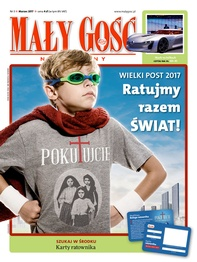  Jak możemy uratować świat?Te i wiele innych ciekawostek możemy przeczytać w najnowszym numerze Małego Gościa Niedzielnego. INTENCJE MSZALNE 19.02 – 26.02.2017 r.NIEDZIELA, 19 lutego – VII Niedziela Zwykła  8:00 Za ++ rodziców Karola i Martę Goraus, brata Klemensa, szwagrów Floriana i Franciszka.   9:30 W int. Parafian.  11:00 Do Opatrzności Bożej przez wst. MB Częstochowskiej z podziękowaniem za odebrane łaski z prośbą o dalsze błog., zdrowie i dary Ducha Św. potrzebne w posłudze duszpasterskiej dla ks. Kazimierza Sobola z ok. urodzin.   11:00 W int. Jolanty z ok. 40-tej rocz. urodzin z podziękowaniem za odebrane łaski z prośbą o dalsze błog. dla całej rodziny, zdrowie i siły w pełnieniu woli Bożej. 12:30 Do Opatrzności Bożej przez wst. MB Częstochowskiej z podziękowaniem za odebrane łaski z prośbą o dalsze błog. i zdrowie dla Izydora z ok. 80-tej rocz. urodzin (Te Deum). 17:00 Za ++ rodziców Franciszka i Marię Bałuch, męża Eugeniusza Pastuszka, Genowefę i Izydora Winicki, Ludwika Piłatyk, Szczepana, Marię Machalica, ++ z rodzin Bałuch, Widłok, Kania, Palica i Pastuszka.   20:30 Za + Józefa Duda.   PONIEDZIAŁEK 20 lutego – dzień powszedni  6:45 Za + Józefa Duda.  8:00 W int. Posługujących przy parafii, seniorów i ochronki parafialnej. 18:00 Za + Jana Gorgoń w 1-szą rocz. śmierci.18:00 Za + Wojciecha w 5-tą rocz. śmierci.       WTOREK 21 lutego – dzień powszedni  6:45 Za + Józefa Duda.    8:00 Za ++ Małgorzatę i Józefa Sekta, ++ Eugenię i Henryka Ragus.18:00 Za + Stanisława Michna, ++ rodziców z obu stron, ++ z rodzin Michna i Stalmach.  18:00 Za ++ męża Teodora Walę, syna Stanisława,  ++ z rodzin Wala, Żelazo, Sojka i Rzepka. ŚRODA, 22 lutego  – święto Katedry św. Piotra Apostoła  6:45 Za + Józefa Duda.     8:00 Za + Artura Szafraniec w 1-szą rocz. śmierci – od żony z dziećmi.    18:00 Za + Franciszka Nocoń w 2-gą rocz. śmierci.   18:00 Za ++ męża, syna ++ z rodzin Wojtala, Mandla, Smolec. CZWARTEK, 23 lutego – wsp. Św. Polikarpa, biskupa i męczennika  6:45 Za + Józefa Duda.    8:00 Za ++ Antoninę i Henryka, Paulinę i Adama, ich rodziców, rodzeństwo, ++ Adama, Danutę, Antoniego, Augusta i Sylwię. 18:00 Za + Cecylię Wiktorczyk w 6-tą rocz. śmierci, + męża Edwarda, ++ z rodzin Wiktorczyk i Patyk.   18:00 Za + Teresę Szczawińską w 1-szą rocz. śmierci, ++ rodziców i brata.   PIĄTEK, 24 lutego – dzień powszedni 6:45 Za + Józefa Duda.  8:00 Za + Annę Tetla – od rodziny Foks. 8:00 Za + Józefa Brudny w 30 dni po śmierci – od rodziny.18:00 Do Opatrzności Bożej przez wst. MB Częstochowskiej z podziękowaniem za odebrane łaski z prośbą o dalsze błog. i zdrowie, dary Ducha Św. dla Patrycji Redlewskiej z ok. 18-tej rocz. urodzin z podziękowaniem rodzicom za dar życia i wychowania oraz o błog. dla całej rodziny.  SOBOTA, 25 lutego – dzień powszedni   8:00 Za ++ Józefa, Martę Wrzeszcz, córki Zofię i Jadwigę, zięciów Zdzisława, Andrzeja, Franciszka, Alojza.      8:00 Za + Józefa Duda.  18:00 Za + Agnieszkę Wiera w 2-gą rocz. śmierci, ++ rodziców i rodzeństwo.    18:00 Za + Józefa Kuminek, ++ rodziców z obu stron.    NIEDZIELA, 26 lutego – VIII Niedziela Zwykła  8:00 Do Miłosierdzia Bożego o dar nieba dla Karola Brzeskiego w 4-tą rocz. śmierci.    9:30 Do Opatrzności Bożej przez wst. MB Częstochowskiej z podziękowaniem za odebrane łaski z prośbą o dalsze błog. i zdrowie dla Jadwigi z ok. 70-tej rocz. urodzin oraz o błog. dla całej rodziny (Te Deum). 11:00 Do Opatrzności Bożej przez wst. MB Częstochowskiej i św. Ojca Pio z podziękowaniem za odebrane łaski z prośbą o dalsze błog., zdrowie i dary Ducha Św. dla Kordiana z ok. 18-tej rocz. urodzin z podziękowaniem rodzicom za dar życia i wychowania. 11:00 Do Opatrzności Bożej przez wst. MB Częstochowskiej z podziękowaniem za odebrane łaski z prośbą o dalsze błog. i zdrowie dla Józefa Sojka z ok. 80-tej rocz. urodzin oraz o błog. i zdrowie dla całej rodziny (Te Deum).12:30 Za Parafian. 12:30 W int. rocznych dzieci.  17:00 Za + Martę Ledwoń w 8-mą rocz. śmierci, ++ z rodzin Ledwoń, Knapik, Zielonka i Synoczek. 20:30 Za + Józefa Duda.   PLAN ADORACJI PIĄTKOWEJPLAN ADORACJI PIĄTKOWEJPLAN ADORACJI PIĄTKOWEJ21:00ul. Szafirowa, Diamentowa, Ziemowita9:00ul. Ogrodowa, Sobieskiego22:00ul. Słoneczna, K. Wielkiego10:00ul. Bratnia, Bogedaina23:00ul. Zacisze, Żelazna, B. Śmiałego11:00ul. Perłowa, Stalowa, Miła, Dobrawy24:00ul. Srebrna, Azaliowa, Os. Wodociągowe12:00ul. Korfantego, Księżycowa1:00ul. Bursztynowa, Turkusowa, Jagiełły13:00ul. Marmurowa, Szmaragdowa, Mieszka I2:00ul. Zdrojowa, Antesa, Kościuszki14:00ul. Wesoła, Cieszyńska, Platynowa3:00ul. Brylantowa, Serdeczna, Odnowiciela15:00ul. Zamenhoffa, Piękna, Kilińskiego4:00ul. Rubinowa, Jeziorna, Sznelowiec16:00ul. Gwiaździsta, Kosmonautów,Brodatego5:00ul. Kryształowa, Grzebłowiec, Bednorza17:00ul. Granitowa, Przyjaźni, Opolczyka6:00ul. Złota, Bielska, Krzywoustego20:00ul. Skłodowska, Sprawiedliwego7:00ul. Koralowa, Krzywa, Radosna, Łokietka